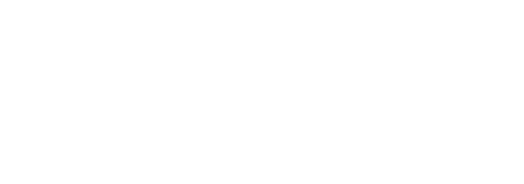 Фамилия, имя спортмена:_________________________________________Эта страница заполняется и подписывается только в том случае, если врач, заполняющий страницу 3, не дает разрешения на участие спортсмена в соревнованиях и указывает на необходимость дальнейшего обследования. Спортсмен приносит на прием к специалисту все заполненные ранее страницы.
Имя и фамилия спортсмена:_________________________________Как спортсмен предпочитает, чтобы к нему обращались:_________________________________________Как спортсмен предпочитает, чтобы к нему обращались:_________________________________________Как спортсмен предпочитает, чтобы к нему обращались:_________________________________________Дата рождения спортсмена (мм/дд/гггг):_______________________Дата рождения спортсмена (мм/дд/гггг):_______________________Дата рождения спортсмена (мм/дд/гггг):_______________________   Жен.                Муж.СТРАНА:____________________________________________СТРАНА:____________________________________________Email:__________________________________________________Email:__________________________________________________ДРУГИЕ ЗАБОЛЕВАНИЯ, СВЯЗАННЫЕ С ОСНОВНЫМ ДИАГНОЗОМ Присутствует ли у спортсмена (отметьте все подходящие варианты):ДРУГИЕ ЗАБОЛЕВАНИЯ, СВЯЗАННЫЕ С ОСНОВНЫМ ДИАГНОЗОМ Присутствует ли у спортсмена (отметьте все подходящие варианты):ДРУГИЕ ЗАБОЛЕВАНИЯ, СВЯЗАННЫЕ С ОСНОВНЫМ ДИАГНОЗОМ Присутствует ли у спортсмена (отметьте все подходящие варианты): Аутизм Синдром Дауна Синдром Мартина-Белл ДЦП Алкогольный синдром плода Другие заболевания, пожалуйста укажите:______________________________________________________________________ Другие заболевания, пожалуйста укажите:______________________________________________________________________ Другие заболевания, пожалуйста укажите:______________________________________________________________________АЛЛЕРГИИ И ОГРАНИЧЕНИЯ В ПИТАНИИВСПОМОГАТЕЛЬНЫЕ ПРИСПОСОБЛЕНИЯ - Использует ли спортмен (отметьте все подходящие варианты):ВСПОМОГАТЕЛЬНЫЕ ПРИСПОСОБЛЕНИЯ - Использует ли спортмен (отметьте все подходящие варианты):ВСПОМОГАТЕЛЬНЫЕ ПРИСПОСОБЛЕНИЯ - Использует ли спортмен (отметьте все подходящие варианты): Нет известных аллергий Ортопедический корсет  Колостома Приспособления для коммуникации  Латекс  СИПАП-аппарат Костыли или ходунки  Зубные протезы  Медицинские препараты:____________________________________ Очки или контактные линзы Гастростома и еюностома Слуховой аппарат  Укусы насекомых:_______________________________ Имплантированное устройство Ингалятор Электрокардиостимулятор Еда:__________________________________________ Съемные зубные протезы Шина Инвалидная коляскаПеречислите особые требования к диете:Перечислите особые требования к диете:Перечислите особые требования к диете:Перечислите особые требования к диете:ЗАНЯТИЯ СПОРТОМЗАНЯТИЯ СПОРТОМПеречислите все виды спорта Специальной Олимпиады, в которых спортсмен хотел бы участвовать:Перечислите все виды спорта Специальной Олимпиады, в которых спортсмен хотел бы участвовать:Врачи когда-либо ограничивали спортсмена в занятиях спортом ?  Нет        Да                                                           Если да, поясните:ХИРУРГИЧЕСКИЕ ВМЕШАТЕЛЬСТВА, ИНФЕКЦИИ, ВАКЦИНАЦИИПеречислите все перенесенные хирургические вмешательства:Страдает ли спортсмен от хронических или острых инфекционных заболеваний в настоящий момент? Нет   Да                                                   Если да, поясните:     Обнаруживались ли у спортсмена отклонения от нормы на электрокардиограмме (ЭКГ) или эхокардиограмме (ЭХО КГ)? Если да, укажите дату и результаты Да, были отклонения от нормы на ЭКГ                               Да, были отклонения от нормы на ЭХО КГ   Проводилась ли спортсмену вакцинация от столбняка в течение последних 7 лет?              Нет	             ДаБыл ли у спортсмена Covid -19?    Нет    Да           Если да, укажите дату положительного теста (dd/mm/yyyy )__________________Отметьте соответствующее поле: опишите уровень симптомов, которые испытывал спортсмен  Нет симптомов       Слабые симптомы - кашель, потеря вкуса, обоняния или усталость, которые прошли в течение двух (2) недельУмеренные симптомы - одышка при нагрузке, боли в мышцах по всему телу    Тяжелые симптомы - госпитализация по любой причине.    Опишите любые осложнения со здоровьем после заражения/заражения COVID-19 ЭПИЛЕПСИЯ И/ИЛИ СУДОРОГИ В АНАМНЕЗЕЭПИЛЕПСИЯ И/ИЛИ СУДОРОГИ В АНАМНЕЗЕЭПИЛЕПСИЯ И/ИЛИ СУДОРОГИ В АНАМНЕЗЕЭПИЛЕПСИЯ И/ИЛИ СУДОРОГИ В АНАМНЕЗЕЭпилепсия или другое судорожное расстройство Нет ДаЕсли да, перечислите виды судорог:Если да, перечислите виды судорог:Если да, перечислите виды судорог:Если да, перечислите виды судорог:Если да, случался ли судорожный припадок в течение последнего года? Нет ДаПСИХИЧЕСКОЕ ЗДОРОВЬЕПСИХИЧЕСКОЕ ЗДОРОВЬЕПСИХИЧЕСКОЕ ЗДОРОВЬЕПСИХИЧЕСКОЕ ЗДОРОВЬЕПСИХИЧЕСКОЕ ЗДОРОВЬЕПСИХИЧЕСКОЕ ЗДОРОВЬЕСамотравмирующее поведение в течение последнего года Нет ДаДепрессия (диагностированная) Нет ДаАгрессивное поведение в течение последнего года  Нет ДаТревожное расстройство (диагностированное) Нет ДаОпишите любые другие психические проблемы, при наличии:Опишите любые другие психические проблемы, при наличии:Опишите любые другие психические проблемы, при наличии:Опишите любые другие психические проблемы, при наличии:Опишите любые другие психические проблемы, при наличии:Опишите любые другие психические проблемы, при наличии:СЕМЕЙНАЯ ИСТОРИЯСЕМЕЙНАЯ ИСТОРИЯСЕМЕЙНАЯ ИСТОРИЯБыли ли у спортсмена родственники, умершие от сердечно-сосудистых заболеваний в возрасте до 50 лет? Нет            ДаБыли ли у спортсмена родственники, умершие при выполнении физических упражнений? Нет            ДаПеречислите все случаи плохого состояния здоровья, присутствующие среди членов семьи спортсмена:Перечислите все случаи плохого состояния здоровья, присутствующие среди членов семьи спортсмена:Перечислите все случаи плохого состояния здоровья, присутствующие среди членов семьи спортсмена:Имя и фамилия спортсмена: ____________________________________________________Имя и фамилия спортсмена: ____________________________________________________Имя и фамилия спортсмена: ____________________________________________________Имя и фамилия спортсмена: ____________________________________________________Ставился ли спортмену когда-нибудь один из следующих диагнозов / переносил ли он одно из следующих состояний:Ставился ли спортмену когда-нибудь один из следующих диагнозов / переносил ли он одно из следующих состояний:Ставился ли спортмену когда-нибудь один из следующих диагнозов / переносил ли он одно из следующих состояний:Ставился ли спортмену когда-нибудь один из следующих диагнозов / переносил ли он одно из следующих состояний:Ставился ли спортмену когда-нибудь один из следующих диагнозов / переносил ли он одно из следующих состояний:Ставился ли спортмену когда-нибудь один из следующих диагнозов / переносил ли он одно из следующих состояний:Ставился ли спортмену когда-нибудь один из следующих диагнозов / переносил ли он одно из следующих состояний:Ставился ли спортмену когда-нибудь один из следующих диагнозов / переносил ли он одно из следующих состояний:Ставился ли спортмену когда-нибудь один из следующих диагнозов / переносил ли он одно из следующих состояний:Потеря сознания Нет ДаПовышенное артериальное давление Нет ДаИнсульт/ДНМК Нет ДаГоловокружение при физической нагрузке или после нее Нет ДаПовышенный уровень холестерина Нет ДаСотрясение мозга Нет ДаГоловные боли при физической нагрузке или после нее Нет ДаНарушения зрения Нет ДаАстма Нет ДаБоли в грудной клетке при физической нагрузке или после нее Нет ДаРасстройства слуха Нет ДаДиабет Нет ДаОдышка при физической нагрузке или после нее Нет ДаУвеличенная селезенка Нет ДаГепатит Нет ДаСердечная аритмия, сердцебиение, пропуски ударов Нет ДаОтсутствие одной почки Нет ДаРасстройство мочеиспускания Нет ДаВрожденный порок сердца Нет ДаОстеопороз Нет ДаСпина Бифида Нет ДаСердечный приступ Нет ДаОстеопения Нет ДаАртрит Нет ДаКардиомиопатия Нет ДаСерповидноклеточная анемия Нет ДаТепловой удар Нет ДаДисфункция сердечного клапана Нет ДаГематологические черты серповидно-клеточной анемии Нет ДаПереломы костей Нет ДаСердечные шумы Нет ДаСклонность к кровотечениям Нет ДаВывихи суставов   Нет ДаЭндокардит Нет ДаДля спортсменок, указажите дату последней менструации:______________Для спортсменок, указажите дату последней менструации:______________Для спортсменок, указажите дату последней менструации:______________Для спортсменок, указажите дату последней менструации:______________Для спортсменок, указажите дату последней менструации:______________Для спортсменок, указажите дату последней менструации:______________Перечислите перенесенные переломы или вывихи (при положительном ответе на соответствующие вопросы выше):Перечислите перенесенные переломы или вывихи (при положительном ответе на соответствующие вопросы выше):Перечислите перенесенные переломы или вывихи (при положительном ответе на соответствующие вопросы выше):Перечислите перенесенные переломы или вывихи (при положительном ответе на соответствующие вопросы выше):Перечислите перенесенные переломы или вывихи (при положительном ответе на соответствующие вопросы выше):Перечислите перенесенные переломы или вывихи (при положительном ответе на соответствующие вопросы выше):Перечислите перенесенные переломы или вывихи (при положительном ответе на соответствующие вопросы выше):Перечислите перенесенные переломы или вывихи (при положительном ответе на соответствующие вопросы выше):Перечислите перенесенные переломы или вывихи (при положительном ответе на соответствующие вопросы выше):Перечислите остальные заболевания, текущие или перенесенные в прошлом:Перечислите остальные заболевания, текущие или перенесенные в прошлом:Перечислите остальные заболевания, текущие или перенесенные в прошлом:Перечислите остальные заболевания, текущие или перенесенные в прошлом:Перечислите остальные заболевания, текущие или перенесенные в прошлом:Перечислите остальные заболевания, текущие или перенесенные в прошлом:Перечислите остальные заболевания, текущие или перенесенные в прошлом:Перечислите остальные заболевания, текущие или перенесенные в прошлом:Перечислите остальные заболевания, текущие или перенесенные в прошлом:Неврологическая симптоматика при компрессии спинного мозга и атланто-аксиальной нестабильностиНеврологическая симптоматика при компрессии спинного мозга и атланто-аксиальной нестабильностиНеврологическая симптоматика при компрессии спинного мозга и атланто-аксиальной нестабильностиНеврологическая симптоматика при компрессии спинного мозга и атланто-аксиальной нестабильностиНеврологическая симптоматика при компрессии спинного мозга и атланто-аксиальной нестабильностиНеврологическая симптоматика при компрессии спинного мозга и атланто-аксиальной нестабильностиТрудности контроля кишечника или мочевого пузыря Нет ДаЕсли да, эти проблемы возникли или усугубились в течение последних 3 лет? Нет ДаОнеменение или покалывание рук, ног, ступней или кистей Нет ДаЕсли да, эти проблемы возникли или усугубились в течение последних 3 лет? Нет ДаСлабость в ногах, руках, кистях или ступнях Нет ДаЕсли да, эта проблема возникла или усугубилась в течение последних 3 лет? Нет ДаЖгучая, стреляющая боль, защемление нерва или болезненность шеи, спины, плеч, рук, кистей, ягодиц, ног, ступней Нет ДаЕсли да, эти проблемы возникли или усугубились в течение последних 3 лет? Нет ДаПатологический наклон головы Нет ДаЕсли да, эта проблема возникла или усугубилась в течение последних 3 лет? Нет ДаСпастичность Нет ДаЕсли да, эта проблема возникла или усугубилась в течение последних 3 лет? Нет ДаПаралич Нет ДаЕсли да, эта проблема возникла или усугубилась в течение последних 3 лет?	 Нет ДаПеречислите все принимаемые лекарственные препараты, витамины или биологически активные добавки к пище (включая ингаляторы, противозачаточные или гормональные препараты)Перечислите все принимаемые лекарственные препараты, витамины или биологически активные добавки к пище (включая ингаляторы, противозачаточные или гормональные препараты)Перечислите все принимаемые лекарственные препараты, витамины или биологически активные добавки к пище (включая ингаляторы, противозачаточные или гормональные препараты)Перечислите все принимаемые лекарственные препараты, витамины или биологически активные добавки к пище (включая ингаляторы, противозачаточные или гормональные препараты)Перечислите все принимаемые лекарственные препараты, витамины или биологически активные добавки к пище (включая ингаляторы, противозачаточные или гормональные препараты)Перечислите все принимаемые лекарственные препараты, витамины или биологически активные добавки к пище (включая ингаляторы, противозачаточные или гормональные препараты)Перечислите все принимаемые лекарственные препараты, витамины или биологически активные добавки к пище (включая ингаляторы, противозачаточные или гормональные препараты)Перечислите все принимаемые лекарственные препараты, витамины или биологически активные добавки к пище (включая ингаляторы, противозачаточные или гормональные препараты)Перечислите все принимаемые лекарственные препараты, витамины или биологически активные добавки к пище (включая ингаляторы, противозачаточные или гормональные препараты)Перечислите все принимаемые лекарственные препараты, витамины или биологически активные добавки к пище (включая ингаляторы, противозачаточные или гормональные препараты)Перечислите все принимаемые лекарственные препараты, витамины или биологически активные добавки к пище (включая ингаляторы, противозачаточные или гормональные препараты)Название препарата, витамина или БАДДозировкаКол-во приемов в деньНазвание препарата, витамина или БАДНазвание препарата, витамина или БАДНазвание препарата, витамина или БАДДозировкаКол-во приемов в деньНазвание препарата, витамина или БАДДозировкаКол-во приемов в деньМожет ли спортмен самостоятельно принимать лекарственные препараты?       Нет      ДаМожет ли спортмен самостоятельно принимать лекарственные препараты?       Нет      ДаМожет ли спортмен самостоятельно принимать лекарственные препараты?       Нет      ДаМожет ли спортмен самостоятельно принимать лекарственные препараты?       Нет      ДаМожет ли спортмен самостоятельно принимать лекарственные препараты?       Нет      ДаМожет ли спортмен самостоятельно принимать лекарственные препараты?       Нет      ДаМожет ли спортмен самостоятельно принимать лекарственные препараты?       Нет      ДаМожет ли спортмен самостоятельно принимать лекарственные препараты?       Нет      ДаМожет ли спортмен самостоятельно принимать лекарственные препараты?       Нет      ДаМожет ли спортмен самостоятельно принимать лекарственные препараты?       Нет      ДаМожет ли спортмен самостоятельно принимать лекарственные препараты?       Нет      ДаИмя, фамилия лица, заполняющего данную формуИмя, фамилия лица, заполняющего данную формуИмя, фамилия лица, заполняющего данную формуИмя, фамилия лица, заполняющего данную формуИмя, фамилия лица, заполняющего данную форму Степень родства со спортсменом                     Тел.                                        Email Степень родства со спортсменом                     Тел.                                        Email Степень родства со спортсменом                     Тел.                                        Email Степень родства со спортсменом                     Тел.                                        Email Степень родства со спортсменом                     Тел.                                        Email Степень родства со спортсменом                     Тел.                                        EmailИмя и фамилия спортсмена: ____________________________________________________Имя и фамилия спортсмена: ____________________________________________________Имя и фамилия спортсмена: ____________________________________________________Данные медицинского обследования 
(Заполняется дипломированным медицинским работником, имеющим необходимую квалификацию для проведения обследований и назначения лекарственных препаратов)Данные медицинского обследования 
(Заполняется дипломированным медицинским работником, имеющим необходимую квалификацию для проведения обследований и назначения лекарственных препаратов)Данные медицинского обследования 
(Заполняется дипломированным медицинским работником, имеющим необходимую квалификацию для проведения обследований и назначения лекарственных препаратов)Данные медицинского обследования 
(Заполняется дипломированным медицинским работником, имеющим необходимую квалификацию для проведения обследований и назначения лекарственных препаратов)Данные медицинского обследования 
(Заполняется дипломированным медицинским работником, имеющим необходимую квалификацию для проведения обследований и назначения лекарственных препаратов)Данные медицинского обследования 
(Заполняется дипломированным медицинским работником, имеющим необходимую квалификацию для проведения обследований и назначения лекарственных препаратов)Данные медицинского обследования 
(Заполняется дипломированным медицинским работником, имеющим необходимую квалификацию для проведения обследований и назначения лекарственных препаратов)Данные медицинского обследования 
(Заполняется дипломированным медицинским работником, имеющим необходимую квалификацию для проведения обследований и назначения лекарственных препаратов)Данные медицинского обследования 
(Заполняется дипломированным медицинским работником, имеющим необходимую квалификацию для проведения обследований и назначения лекарственных препаратов)Данные медицинского обследования 
(Заполняется дипломированным медицинским работником, имеющим необходимую квалификацию для проведения обследований и назначения лекарственных препаратов)Данные медицинского обследования 
(Заполняется дипломированным медицинским работником, имеющим необходимую квалификацию для проведения обследований и назначения лекарственных препаратов)Данные медицинского обследования 
(Заполняется дипломированным медицинским работником, имеющим необходимую квалификацию для проведения обследований и назначения лекарственных препаратов)Данные медицинского обследования 
(Заполняется дипломированным медицинским работником, имеющим необходимую квалификацию для проведения обследований и назначения лекарственных препаратов)Данные медицинского обследования 
(Заполняется дипломированным медицинским работником, имеющим необходимую квалификацию для проведения обследований и назначения лекарственных препаратов)Данные медицинского обследования 
(Заполняется дипломированным медицинским работником, имеющим необходимую квалификацию для проведения обследований и назначения лекарственных препаратов)Данные медицинского обследования 
(Заполняется дипломированным медицинским работником, имеющим необходимую квалификацию для проведения обследований и назначения лекарственных препаратов)Данные медицинского обследования 
(Заполняется дипломированным медицинским работником, имеющим необходимую квалификацию для проведения обследований и назначения лекарственных препаратов)Данные медицинского обследования 
(Заполняется дипломированным медицинским работником, имеющим необходимую квалификацию для проведения обследований и назначения лекарственных препаратов)Данные медицинского обследования 
(Заполняется дипломированным медицинским работником, имеющим необходимую квалификацию для проведения обследований и назначения лекарственных препаратов)Данные медицинского обследования 
(Заполняется дипломированным медицинским работником, имеющим необходимую квалификацию для проведения обследований и назначения лекарственных препаратов)Данные медицинского обследования 
(Заполняется дипломированным медицинским работником, имеющим необходимую квалификацию для проведения обследований и назначения лекарственных препаратов)Данные медицинского обследования 
(Заполняется дипломированным медицинским работником, имеющим необходимую квалификацию для проведения обследований и назначения лекарственных препаратов)Данные медицинского обследования 
(Заполняется дипломированным медицинским работником, имеющим необходимую квалификацию для проведения обследований и назначения лекарственных препаратов)Данные медицинского обследования 
(Заполняется дипломированным медицинским работником, имеющим необходимую квалификацию для проведения обследований и назначения лекарственных препаратов)Данные медицинского обследования 
(Заполняется дипломированным медицинским работником, имеющим необходимую квалификацию для проведения обследований и назначения лекарственных препаратов)Данные медицинского обследования 
(Заполняется дипломированным медицинским работником, имеющим необходимую квалификацию для проведения обследований и назначения лекарственных препаратов)Данные медицинского обследования 
(Заполняется дипломированным медицинским работником, имеющим необходимую квалификацию для проведения обследований и назначения лекарственных препаратов)Данные медицинского обследования 
(Заполняется дипломированным медицинским работником, имеющим необходимую квалификацию для проведения обследований и назначения лекарственных препаратов)Данные медицинского обследования 
(Заполняется дипломированным медицинским работником, имеющим необходимую квалификацию для проведения обследований и назначения лекарственных препаратов)Данные медицинского обследования 
(Заполняется дипломированным медицинским работником, имеющим необходимую квалификацию для проведения обследований и назначения лекарственных препаратов)Данные медицинского обследования 
(Заполняется дипломированным медицинским работником, имеющим необходимую квалификацию для проведения обследований и назначения лекарственных препаратов)Данные медицинского обследования 
(Заполняется дипломированным медицинским работником, имеющим необходимую квалификацию для проведения обследований и назначения лекарственных препаратов)Данные медицинского обследования 
(Заполняется дипломированным медицинским работником, имеющим необходимую квалификацию для проведения обследований и назначения лекарственных препаратов)Данные медицинского обследования 
(Заполняется дипломированным медицинским работником, имеющим необходимую квалификацию для проведения обследований и назначения лекарственных препаратов)Данные медицинского обследования 
(Заполняется дипломированным медицинским работником, имеющим необходимую квалификацию для проведения обследований и назначения лекарственных препаратов)Данные медицинского обследования 
(Заполняется дипломированным медицинским работником, имеющим необходимую квалификацию для проведения обследований и назначения лекарственных препаратов)Данные медицинского обследования 
(Заполняется дипломированным медицинским работником, имеющим необходимую квалификацию для проведения обследований и назначения лекарственных препаратов)Данные медицинского обследования 
(Заполняется дипломированным медицинским работником, имеющим необходимую квалификацию для проведения обследований и назначения лекарственных препаратов)Данные медицинского обследования 
(Заполняется дипломированным медицинским работником, имеющим необходимую квалификацию для проведения обследований и назначения лекарственных препаратов)Данные медицинского обследования 
(Заполняется дипломированным медицинским работником, имеющим необходимую квалификацию для проведения обследований и назначения лекарственных препаратов)Данные медицинского обследования 
(Заполняется дипломированным медицинским работником, имеющим необходимую квалификацию для проведения обследований и назначения лекарственных препаратов)Данные медицинского обследования 
(Заполняется дипломированным медицинским работником, имеющим необходимую квалификацию для проведения обследований и назначения лекарственных препаратов)Данные медицинского обследования 
(Заполняется дипломированным медицинским работником, имеющим необходимую квалификацию для проведения обследований и назначения лекарственных препаратов)Данные медицинского обследования 
(Заполняется дипломированным медицинским работником, имеющим необходимую квалификацию для проведения обследований и назначения лекарственных препаратов)Данные медицинского обследования 
(Заполняется дипломированным медицинским работником, имеющим необходимую квалификацию для проведения обследований и назначения лекарственных препаратов)РостВесВесВесВесВесИМТ (опционально)ИМТ (опционально)ИМТ (опционально)ИМТ (опционально)ИМТ (опционально)ИМТ (опционально)ИМТ (опционально)ИМТ (опционально)Температура телаТемпература телаТемпература телаТемпература телаТемпература телаТемпература телаТемпература телаТемпература телаТемпература телаПульсПульсПульсПульсНасыщение крови O2Насыщение крови O2Артериальное давление (в мм рт.ст.)Артериальное давление (в мм рт.ст.)Артериальное давление (в мм рт.ст.)Артериальное давление (в мм рт.ст.)Артериальное давление (в мм рт.ст.)Артериальное давление (в мм рт.ст.)Артериальное давление (в мм рт.ст.)ЗрениеЗрениеЗрениеЗрениеЗрениеЗрениеЗрениеЗрениеЗрениесмкгкгкгкгкгИМТИМТИМТИМТИМТИМТИМТИМТCCCCCCCCАД правая рука:АД правая рука:АД левая рука:АД левая рука:АД левая рука:АД левая рука:АД левая рука:АД левая рука:Зрение справа - 20/40 и выше   Нет    Да    Не применимоЗрение справа - 20/40 и выше   Нет    Да    Не применимоЗрение справа - 20/40 и выше   Нет    Да    Не применимоЗрение справа - 20/40 и выше   Нет    Да    Не применимоЗрение справа - 20/40 и выше   Нет    Да    Не применимоЗрение справа - 20/40 и выше   Нет    Да    Не применимоЗрение справа - 20/40 и выше   Нет    Да    Не применимоЗрение справа - 20/40 и выше   Нет    Да    Не применимодюймыфунтыфунтыфунтыфунтыфунтыПроцент жира, %Процент жира, %Процент жира, %Процент жира, %Процент жира, %Процент жира, %Процент жира, %Процент жира, %FFFFFFFFАД правая рука:АД правая рука:АД левая рука:АД левая рука:АД левая рука:АД левая рука:АД левая рука:АД левая рука:Зрение слева  - 20/40 и выше      Нет    Да    Не применимоЗрение слева  - 20/40 и выше      Нет    Да    Не применимоЗрение слева  - 20/40 и выше      Нет    Да    Не применимоЗрение слева  - 20/40 и выше      Нет    Да    Не применимоЗрение слева  - 20/40 и выше      Нет    Да    Не применимоЗрение слева  - 20/40 и выше      Нет    Да    Не применимоЗрение слева  - 20/40 и выше      Нет    Да    Не применимоЗрение слева  - 20/40 и выше      Нет    Да    Не применимоСлух справа (трение пальцев)Слух справа (трение пальцев) Реагирует Реагирует Реагирует Реагирует Реагирует Реагирует Не реагирует Не реагирует Не реагирует Не реагирует Не реагирует Не реагирует Не реагирует Не реагирует Не реагирует Не реагирует Не реагирует Невозможно оценить Невозможно оценить Невозможно оценить Невозможно оценить Невозможно оценить Невозможно оценить Невозможно оценить Невозможно оценить Невозможно оценитьКишечный шумКишечный шумКишечный шумКишечный шум Да Да Да Нет Нет Нет Нет Нет Нет Нет НетСлух слева(трение пальцев)Слух слева(трение пальцев) Реагирует Реагирует Реагирует Реагирует Реагирует Реагирует Не реагирует Не реагирует Не реагирует Не реагирует Не реагирует Не реагирует Не реагирует Не реагирует Не реагирует Не реагирует Не реагирует Невозможно оценить Невозможно оценить Невозможно оценить Невозможно оценить Невозможно оценить Невозможно оценить Невозможно оценить Невозможно оценить Невозможно оценитьПечень увеличенаПечень увеличенаПечень увеличенаПечень увеличенаПечень увеличенаПечень увеличена Нет Нет Нет Нет Нет Да Да Да ДаПравый ушной каналПравый ушной каналПравый ушной каналПравый ушной канал Чистый Чистый Чистый Чистый Чистый Чистый Ушная сера Ушная сера Ушная сера Ушная сера Ушная сера Ушная сера Ушная сера Ушная сера Ушная сера Ушная сера Инородное тело Инородное тело Инородное тело Инородное тело Инородное тело Инородное тело Инородное тело Инородное телоСелезенка увеличенаСелезенка увеличенаСелезенка увеличенаСелезенка увеличенаСелезенка увеличенаСелезенка увеличена Нет Нет Нет Нет Нет Да Да Да ДаЛевый ушной каналЛевый ушной каналЛевый ушной каналЛевый ушной канал Чистый Чистый Чистый Чистый Чистый Чистый Ушная сера Ушная сера Ушная сера Ушная сера Ушная сера Ушная сера Ушная сера Ушная сера Ушная сера Ушная сера Инородное тело Инородное тело Инородное тело Инородное тело Инородное тело Инородное тело Инородное тело Инородное телоЧувствительность в области животаЧувствительность в области животаЧувствительность в области животаЧувствительность в области животаЧувствительность в области живота Нет Нет ПВК ПВК ПВК ПНК ПНК ПНК ПНК ЛВК ЛВК ЛНКПравая барабанная перепонкаПравая барабанная перепонка Чистая Чистая Чистая Чистая Чистая Перфорация       Перфорация       Перфорация       Перфорация       Перфорация       Перфорация       Перфорация       Перфорация       Инфекция      Инфекция      Инфекция      Инфекция      Инфекция      Инфекция      Инфекция      Инфекция      Инфекция      Инфекция      Не применимо Не применимо Не применимоЧувствительность в области почекЧувствительность в области почекЧувствительность в области почекЧувствительность в области почекЧувствительность в области почек Нет Нет Справа Справа Справа Справа Справа Справа Слева Слева Слева СлеваЛевая барабанная перепонкаЛевая барабанная перепонка Чистая Чистая Чистая Чистая Чистая Перфорация       Перфорация       Перфорация       Перфорация       Перфорация       Перфорация       Перфорация       Перфорация       Инфекция      Инфекция      Инфекция      Инфекция      Инфекция      Инфекция      Инфекция      Инфекция      Инфекция      Инфекция      Не применимо Не применимо Не применимоРефлекс правой верхней конечностиРефлекс правой верхней конечности Нормальный Нормальный Нормальный Нормальный Нормальный Пониженный Пониженный Пониженный Пониженный Пониженный Пониженный Гиперрефлексия Гиперрефлексия Гиперрефлексия ГиперрефлексияГигиена полости ртаГигиена полости ртаГигиена полости ртаГигиена полости ртаГигиена полости рта Хорошая Хорошая Хорошая Хорошая Хорошая Хорошая Хорошая Хорошая Достаточная Достаточная Достаточная Достаточная Достаточная Достаточная Достаточная Достаточная Достаточная Достаточная Достаточная Плохая Плохая Плохая ПлохаяРефлекс левой верхней конечностиРефлекс левой верхней конечности Нормальный Нормальный Нормальный Нормальный Нормальный Пониженный Пониженный Пониженный Пониженный Пониженный Пониженный Гиперрефлексия Гиперрефлексия Гиперрефлексия ГиперрефлексияУвеличение щитовидной железыУвеличение щитовидной железыУвеличение щитовидной железыУвеличение щитовидной железыУвеличение щитовидной железыУвеличение щитовидной железыУвеличение щитовидной железыУвеличение щитовидной железыУвеличение щитовидной железы Нет Нет Нет Нет Нет Нет Да Да Да Да Да ДаРефлекс правой нижней конечностиРефлекс правой нижней конечности Нормальный Нормальный Нормальный Нормальный Нормальный Пониженный Пониженный Пониженный Пониженный Пониженный Пониженный Гиперрефлексия Гиперрефлексия Гиперрефлексия ГиперрефлексияУвеличенные лимфоузлыУвеличенные лимфоузлыУвеличенные лимфоузлыУвеличенные лимфоузлыУвеличенные лимфоузлыУвеличенные лимфоузлыУвеличенные лимфоузлыУвеличенные лимфоузлыУвеличенные лимфоузлы Нет Нет Нет Нет Нет Нет Да Да Да Да Да ДаРефлекс левой нижней конечностиРефлекс левой нижней конечности Нормальный Нормальный Нормальный Нормальный Нормальный Пониженный Пониженный Пониженный Пониженный Пониженный Пониженный Гиперрефлексия Гиперрефлексия Гиперрефлексия ГиперрефлексияСердечные шумы (в положении лежа)Сердечные шумы (в положении лежа)Сердечные шумы (в положении лежа) Нет Нет Нет Нет Нет Нет Нет 1/6 или 2/6 1/6 или 2/6 1/6 или 2/6 1/6 или 2/6 1/6 или 2/6 1/6 или 2/6 1/6 или 2/6 1/6 или 2/6 1/6 или 2/6 1/6 или 2/6 1/6 или 2/6 3/6 и более 3/6 и более 3/6 и более 3/6 и более 3/6 и более 3/6 и более 3/6 и болееАномальная походкаАномальная походкаАномальная походкаАномальная походкаАномальная походкаАномальная походкаАномальная походка Нет Нет Нет Нет Нет Да, поясните Да, поясните Да, поясните Да, поясните Да, пояснитеСердечные шумы (в положении стоя)Сердечные шумы (в положении стоя)Сердечные шумы (в положении стоя) Нет Нет Нет Нет Нет Нет Нет 1/6 или 2/6 1/6 или 2/6 1/6 или 2/6 1/6 или 2/6 1/6 или 2/6 1/6 или 2/6 1/6 или 2/6 1/6 или 2/6 1/6 или 2/6 1/6 или 2/6 1/6 или 2/6 3/6 и более 3/6 и более 3/6 и более 3/6 и более 3/6 и более 3/6 и более 3/6 и болееСпастичностьСпастичностьСпастичностьСпастичностьСпастичностьСпастичностьСпастичность Нет Нет Нет Нет Нет Да, поясните Да, поясните Да, поясните Да, поясните Да, пояснитеРитм сердцаРитм сердцаРитм сердца Регулярный Регулярный Регулярный Регулярный Регулярный Регулярный Регулярный Регулярный Регулярный Регулярный Регулярный Регулярный Регулярный Регулярный Нерегулярный Нерегулярный Нерегулярный Нерегулярный Нерегулярный Нерегулярный Нерегулярный Нерегулярный Нерегулярный Нерегулярный НерегулярныйТреморТреморТреморТреморТреморТреморТремор Нет Нет Нет Нет Нет Да, поясните Да, поясните Да, поясните Да, поясните Да, пояснитеЛегкиеЛегкиеЛегкие Чистые Чистые Чистые Чистые Чистые Чистые Чистые Чистые Чистые Чистые Чистые Чистые Чистые Чистые Не чистые Не чистые Не чистые Не чистые Не чистые Не чистые Не чистые Не чистые Не чистые Не чистые Не чистыеПодвижность шеи и спиныПодвижность шеи и спиныПодвижность шеи и спиныПодвижность шеи и спиныПодвижность шеи и спиныПодвижность шеи и спиныПодвижность шеи и спины Полная Полная Полная Полная Полная Неполная, поясните Неполная, поясните Неполная, поясните Неполная, поясните Неполная, пояснитеОтечность правой ногиОтечность правой ногиОтечность правой ноги Нет Нет Нет Нет Нет Нет Нет 1+ 1+ 1+ 1+ 1+ 1+ 2+ 2+ 2+ 2+ 2+ 3+ 3+ 3+ 3+ 3+ 4+ 4+Подвижность верхних конечностейПодвижность верхних конечностейПодвижность верхних конечностейПодвижность верхних конечностейПодвижность верхних конечностейПодвижность верхних конечностейПодвижность верхних конечностей Полная Полная Полная Полная Полная Неполная, поясните Неполная, поясните Неполная, поясните Неполная, поясните Неполная, пояснитеОтечность левой ногиОтечность левой ногиОтечность левой ноги Нет Нет Нет Нет Нет Нет Нет 1+ 1+ 1+ 1+ 1+ 1+ 2+ 2+ 2+ 2+ 2+ 3+ 3+ 3+ 3+ 3+ 4+ 4+Подвижность нижних конечностейПодвижность нижних конечностейПодвижность нижних конечностейПодвижность нижних конечностейПодвижность нижних конечностейПодвижность нижних конечностейПодвижность нижних конечностей Полная Полная Полная Полная Полная Неполная, поясните Неполная, поясните Неполная, поясните Неполная, поясните Неполная, пояснитеРадиальная симметрия пульсаРадиальная симметрия пульсаРадиальная симметрия пульсаРадиальная симметрия пульсаРадиальная симметрия пульсаРадиальная симметрия пульсаРадиальная симметрия пульсаРадиальная симметрия пульсаРадиальная симметрия пульсаРадиальная симметрия пульсаРадиальная симметрия пульса Да Да Да Да П>Л П>Л П>Л П>Л П>Л П>Л Л>П Л>П Л>П Л>П Л>П Л>П Л>ПСила верхних конечностейСила верхних конечностейСила верхних конечностейСила верхних конечностейСила верхних конечностейСила верхних конечностейСила верхних конечностей Полная Полная Полная Полная Полная Неполная, поясните Неполная, поясните Неполная, поясните Неполная, поясните Неполная, пояснитеЦианозЦианозЦианозЦианозЦианозЦианозЦианозЦианозЦианозЦианозЦианоз Нет Нет Нет Нет Нет Нет Да, поясните Да, поясните Да, поясните Да, поясните Да, поясните Да, поясните Да, поясните Да, поясните Да, поясните Да, поясните Да, пояснитеСила нижних конечностейСила нижних конечностейСила нижних конечностейСила нижних конечностейСила нижних конечностейСила нижних конечностейСила нижних конечностей Полная Полная Полная Полная Полная Неполная, поясните Неполная, поясните Неполная, поясните Неполная, поясните Неполная, пояснитеСимптом "барабанных палочек"Симптом "барабанных палочек"Симптом "барабанных палочек"Симптом "барабанных палочек"Симптом "барабанных палочек"Симптом "барабанных палочек"Симптом "барабанных палочек"Симптом "барабанных палочек"Симптом "барабанных палочек"Симптом "барабанных палочек"Симптом "барабанных палочек"Симптом "барабанных палочек" Нет Нет Нет Нет Нет Нет Да, поясните Да, поясните Да, поясните Да, поясните Да, поясните Да, поясните Да, поясните Да, поясните Да, поясните Да, пояснитеПотеря чувствительностиПотеря чувствительностиПотеря чувствительностиПотеря чувствительностиПотеря чувствительностиПотеря чувствительностиПотеря чувствительности Нет Нет Нет Нет Нет Да, поясните Да, поясните Да, поясните Да, поясните Да, пояснитеКОМПРЕССИЯ СПИННОГО МОЗГА И АТЛАНТО-АКСИАЛЬНАЯ НЕСТАБИЛЬНОСТЬ (ААН) 
(Выбрать один вариант)КОМПРЕССИЯ СПИННОГО МОЗГА И АТЛАНТО-АКСИАЛЬНАЯ НЕСТАБИЛЬНОСТЬ (ААН) 
(Выбрать один вариант)КОМПРЕССИЯ СПИННОГО МОЗГА И АТЛАНТО-АКСИАЛЬНАЯ НЕСТАБИЛЬНОСТЬ (ААН) 
(Выбрать один вариант)КОМПРЕССИЯ СПИННОГО МОЗГА И АТЛАНТО-АКСИАЛЬНАЯ НЕСТАБИЛЬНОСТЬ (ААН) 
(Выбрать один вариант)КОМПРЕССИЯ СПИННОГО МОЗГА И АТЛАНТО-АКСИАЛЬНАЯ НЕСТАБИЛЬНОСТЬ (ААН) 
(Выбрать один вариант)КОМПРЕССИЯ СПИННОГО МОЗГА И АТЛАНТО-АКСИАЛЬНАЯ НЕСТАБИЛЬНОСТЬ (ААН) 
(Выбрать один вариант)КОМПРЕССИЯ СПИННОГО МОЗГА И АТЛАНТО-АКСИАЛЬНАЯ НЕСТАБИЛЬНОСТЬ (ААН) 
(Выбрать один вариант) Признаков неврологической симптоматики или физических признаков, указывающих на наличие компрессии спинного мозга или атланто-аксиальной нестабильности, НЕ ВЫЯВЛЕНО.ИЛИ У спортсмена обнаружены признаки неврологической симптоматики или физические признаки, которые могут быть связаны с компрессией спинного мозга или атланто-аксиальной нестабильностью, и перед получением разрешения на участие в спортивных мероприятиях необходимо пройти дополнительное неврологическое обследование, чтобы исключить дополнительный риск травмы спинного мозга. Признаков неврологической симптоматики или физических признаков, указывающих на наличие компрессии спинного мозга или атланто-аксиальной нестабильности, НЕ ВЫЯВЛЕНО.ИЛИ У спортсмена обнаружены признаки неврологической симптоматики или физические признаки, которые могут быть связаны с компрессией спинного мозга или атланто-аксиальной нестабильностью, и перед получением разрешения на участие в спортивных мероприятиях необходимо пройти дополнительное неврологическое обследование, чтобы исключить дополнительный риск травмы спинного мозга. Признаков неврологической симптоматики или физических признаков, указывающих на наличие компрессии спинного мозга или атланто-аксиальной нестабильности, НЕ ВЫЯВЛЕНО.ИЛИ У спортсмена обнаружены признаки неврологической симптоматики или физические признаки, которые могут быть связаны с компрессией спинного мозга или атланто-аксиальной нестабильностью, и перед получением разрешения на участие в спортивных мероприятиях необходимо пройти дополнительное неврологическое обследование, чтобы исключить дополнительный риск травмы спинного мозга. Признаков неврологической симптоматики или физических признаков, указывающих на наличие компрессии спинного мозга или атланто-аксиальной нестабильности, НЕ ВЫЯВЛЕНО.ИЛИ У спортсмена обнаружены признаки неврологической симптоматики или физические признаки, которые могут быть связаны с компрессией спинного мозга или атланто-аксиальной нестабильностью, и перед получением разрешения на участие в спортивных мероприятиях необходимо пройти дополнительное неврологическое обследование, чтобы исключить дополнительный риск травмы спинного мозга. Признаков неврологической симптоматики или физических признаков, указывающих на наличие компрессии спинного мозга или атланто-аксиальной нестабильности, НЕ ВЫЯВЛЕНО.ИЛИ У спортсмена обнаружены признаки неврологической симптоматики или физические признаки, которые могут быть связаны с компрессией спинного мозга или атланто-аксиальной нестабильностью, и перед получением разрешения на участие в спортивных мероприятиях необходимо пройти дополнительное неврологическое обследование, чтобы исключить дополнительный риск травмы спинного мозга. Признаков неврологической симптоматики или физических признаков, указывающих на наличие компрессии спинного мозга или атланто-аксиальной нестабильности, НЕ ВЫЯВЛЕНО.ИЛИ У спортсмена обнаружены признаки неврологической симптоматики или физические признаки, которые могут быть связаны с компрессией спинного мозга или атланто-аксиальной нестабильностью, и перед получением разрешения на участие в спортивных мероприятиях необходимо пройти дополнительное неврологическое обследование, чтобы исключить дополнительный риск травмы спинного мозга. Признаков неврологической симптоматики или физических признаков, указывающих на наличие компрессии спинного мозга или атланто-аксиальной нестабильности, НЕ ВЫЯВЛЕНО.ИЛИ У спортсмена обнаружены признаки неврологической симптоматики или физические признаки, которые могут быть связаны с компрессией спинного мозга или атланто-аксиальной нестабильностью, и перед получением разрешения на участие в спортивных мероприятиях необходимо пройти дополнительное неврологическое обследование, чтобы исключить дополнительный риск травмы спинного мозга.РАЗРЕШЕНИЕ НА УЧАСТИЕ В СОРЕВНОВАНИЯХ 
(ЗАПОЛНЯЕТСЯ ТОЛЬКО ВРАЧОМ, ПРОВОДИВШИМ ОБСЛЕДОВАНИЕ)Дипломированные медицинские работники: Перед началом медосмотра, врачу, проводящему обследование, рекомендуется ознакомиться с медицинской картой и уточнить интересующие его моменты у спортсмена или его опекуна. Если спортсмену требуется пройти дополнительное медицинское обследование, запись о направлении делается в этом же документе. Врач, к которому был направлен спортсмен, заполняет страницу 5.   Данный спортсмен МОЖЕТ принимать участие в спортивных мероприятиях Специальной Олимпиады без ограничений. Данный спортсмен МОЖЕТ принимать участие в спортивных 
мероприятиях Специальной Олимпиады С УЧЕТОМ ограничений. Поясните Данный спортсмен НЕ МОЖЕТ принимать участие в спортивных мероприятиях Специальной Олимпиады в данный момент и ДОЛЖЕН пройти дальнейшее медицинское обследование в силу следующих причин:РАЗРЕШЕНИЕ НА УЧАСТИЕ В СОРЕВНОВАНИЯХ 
(ЗАПОЛНЯЕТСЯ ТОЛЬКО ВРАЧОМ, ПРОВОДИВШИМ ОБСЛЕДОВАНИЕ)Дипломированные медицинские работники: Перед началом медосмотра, врачу, проводящему обследование, рекомендуется ознакомиться с медицинской картой и уточнить интересующие его моменты у спортсмена или его опекуна. Если спортсмену требуется пройти дополнительное медицинское обследование, запись о направлении делается в этом же документе. Врач, к которому был направлен спортсмен, заполняет страницу 5.   Данный спортсмен МОЖЕТ принимать участие в спортивных мероприятиях Специальной Олимпиады без ограничений. Данный спортсмен МОЖЕТ принимать участие в спортивных 
мероприятиях Специальной Олимпиады С УЧЕТОМ ограничений. Поясните Данный спортсмен НЕ МОЖЕТ принимать участие в спортивных мероприятиях Специальной Олимпиады в данный момент и ДОЛЖЕН пройти дальнейшее медицинское обследование в силу следующих причин:РАЗРЕШЕНИЕ НА УЧАСТИЕ В СОРЕВНОВАНИЯХ 
(ЗАПОЛНЯЕТСЯ ТОЛЬКО ВРАЧОМ, ПРОВОДИВШИМ ОБСЛЕДОВАНИЕ)Дипломированные медицинские работники: Перед началом медосмотра, врачу, проводящему обследование, рекомендуется ознакомиться с медицинской картой и уточнить интересующие его моменты у спортсмена или его опекуна. Если спортсмену требуется пройти дополнительное медицинское обследование, запись о направлении делается в этом же документе. Врач, к которому был направлен спортсмен, заполняет страницу 5.   Данный спортсмен МОЖЕТ принимать участие в спортивных мероприятиях Специальной Олимпиады без ограничений. Данный спортсмен МОЖЕТ принимать участие в спортивных 
мероприятиях Специальной Олимпиады С УЧЕТОМ ограничений. Поясните Данный спортсмен НЕ МОЖЕТ принимать участие в спортивных мероприятиях Специальной Олимпиады в данный момент и ДОЛЖЕН пройти дальнейшее медицинское обследование в силу следующих причин:РАЗРЕШЕНИЕ НА УЧАСТИЕ В СОРЕВНОВАНИЯХ 
(ЗАПОЛНЯЕТСЯ ТОЛЬКО ВРАЧОМ, ПРОВОДИВШИМ ОБСЛЕДОВАНИЕ)Дипломированные медицинские работники: Перед началом медосмотра, врачу, проводящему обследование, рекомендуется ознакомиться с медицинской картой и уточнить интересующие его моменты у спортсмена или его опекуна. Если спортсмену требуется пройти дополнительное медицинское обследование, запись о направлении делается в этом же документе. Врач, к которому был направлен спортсмен, заполняет страницу 5.   Данный спортсмен МОЖЕТ принимать участие в спортивных мероприятиях Специальной Олимпиады без ограничений. Данный спортсмен МОЖЕТ принимать участие в спортивных 
мероприятиях Специальной Олимпиады С УЧЕТОМ ограничений. Поясните Данный спортсмен НЕ МОЖЕТ принимать участие в спортивных мероприятиях Специальной Олимпиады в данный момент и ДОЛЖЕН пройти дальнейшее медицинское обследование в силу следующих причин:РАЗРЕШЕНИЕ НА УЧАСТИЕ В СОРЕВНОВАНИЯХ 
(ЗАПОЛНЯЕТСЯ ТОЛЬКО ВРАЧОМ, ПРОВОДИВШИМ ОБСЛЕДОВАНИЕ)Дипломированные медицинские работники: Перед началом медосмотра, врачу, проводящему обследование, рекомендуется ознакомиться с медицинской картой и уточнить интересующие его моменты у спортсмена или его опекуна. Если спортсмену требуется пройти дополнительное медицинское обследование, запись о направлении делается в этом же документе. Врач, к которому был направлен спортсмен, заполняет страницу 5.   Данный спортсмен МОЖЕТ принимать участие в спортивных мероприятиях Специальной Олимпиады без ограничений. Данный спортсмен МОЖЕТ принимать участие в спортивных 
мероприятиях Специальной Олимпиады С УЧЕТОМ ограничений. Поясните Данный спортсмен НЕ МОЖЕТ принимать участие в спортивных мероприятиях Специальной Олимпиады в данный момент и ДОЛЖЕН пройти дальнейшее медицинское обследование в силу следующих причин:РАЗРЕШЕНИЕ НА УЧАСТИЕ В СОРЕВНОВАНИЯХ 
(ЗАПОЛНЯЕТСЯ ТОЛЬКО ВРАЧОМ, ПРОВОДИВШИМ ОБСЛЕДОВАНИЕ)Дипломированные медицинские работники: Перед началом медосмотра, врачу, проводящему обследование, рекомендуется ознакомиться с медицинской картой и уточнить интересующие его моменты у спортсмена или его опекуна. Если спортсмену требуется пройти дополнительное медицинское обследование, запись о направлении делается в этом же документе. Врач, к которому был направлен спортсмен, заполняет страницу 5.   Данный спортсмен МОЖЕТ принимать участие в спортивных мероприятиях Специальной Олимпиады без ограничений. Данный спортсмен МОЖЕТ принимать участие в спортивных 
мероприятиях Специальной Олимпиады С УЧЕТОМ ограничений. Поясните Данный спортсмен НЕ МОЖЕТ принимать участие в спортивных мероприятиях Специальной Олимпиады в данный момент и ДОЛЖЕН пройти дальнейшее медицинское обследование в силу следующих причин:РАЗРЕШЕНИЕ НА УЧАСТИЕ В СОРЕВНОВАНИЯХ 
(ЗАПОЛНЯЕТСЯ ТОЛЬКО ВРАЧОМ, ПРОВОДИВШИМ ОБСЛЕДОВАНИЕ)Дипломированные медицинские работники: Перед началом медосмотра, врачу, проводящему обследование, рекомендуется ознакомиться с медицинской картой и уточнить интересующие его моменты у спортсмена или его опекуна. Если спортсмену требуется пройти дополнительное медицинское обследование, запись о направлении делается в этом же документе. Врач, к которому был направлен спортсмен, заполняет страницу 5.   Данный спортсмен МОЖЕТ принимать участие в спортивных мероприятиях Специальной Олимпиады без ограничений. Данный спортсмен МОЖЕТ принимать участие в спортивных 
мероприятиях Специальной Олимпиады С УЧЕТОМ ограничений. Поясните Данный спортсмен НЕ МОЖЕТ принимать участие в спортивных мероприятиях Специальной Олимпиады в данный момент и ДОЛЖЕН пройти дальнейшее медицинское обследование в силу следующих причин: Нарушения, выявленные при кардиологическом обследовании Острая инфекция Острая инфекция Острая инфекция Острая инфекция Насыщение крови O2 менее 90% при вдыхании воздуха комнатной температуры Насыщение крови O2 менее 90% при вдыхании воздуха комнатной температуры Нарушения, выявленные при неврологическом обследовании Гипертония II степени или выше Гипертония II степени или выше Гипертония II степени или выше Гипертония II степени или выше Увеличение печени или селезёнки Увеличение печени или селезёнки Другое, поясните: Другое, поясните: Другое, поясните: Другое, поясните: Другое, поясните: Другое, поясните: Другое, поясните:Дополнительные комментарии Дипломированного врача, проводившего медосмотр, и рекомендованное (но не обязательное) дальнейшее наблюдение:Дополнительные комментарии Дипломированного врача, проводившего медосмотр, и рекомендованное (но не обязательное) дальнейшее наблюдение:Дополнительные комментарии Дипломированного врача, проводившего медосмотр, и рекомендованное (но не обязательное) дальнейшее наблюдение:Дополнительные комментарии Дипломированного врача, проводившего медосмотр, и рекомендованное (но не обязательное) дальнейшее наблюдение:Дополнительные комментарии Дипломированного врача, проводившего медосмотр, и рекомендованное (но не обязательное) дальнейшее наблюдение:Дополнительные комментарии Дипломированного врача, проводившего медосмотр, и рекомендованное (но не обязательное) дальнейшее наблюдение:Дополнительные комментарии Дипломированного врача, проводившего медосмотр, и рекомендованное (но не обязательное) дальнейшее наблюдение: Дальнейшее наблюдение у кардиолога  Дальнейшее наблюдение у невролога  Дальнейшее наблюдение у невролога  Дальнейшее наблюдение у невролога  Дальнейшее наблюдение у невролога  Дальнейшее наблюдение у невролога  Дальнейшее наблюдение у терапевта Дальнейшее наблюдение у окулиста  Дальнейшее наблюдение у аудиолога  Дальнейшее наблюдение у аудиолога  Дальнейшее наблюдение у аудиолога  Дальнейшее наблюдение у аудиолога  Дальнейшее наблюдение у аудиолога  Дальнейшее наблюдение у стоматолога или специалиста по гигиене полости рта Дальнейшее наблюдение у ортопеда  Дальнейшее наблюдение у физиотерапевта  Дальнейшее наблюдение у физиотерапевта  Дальнейшее наблюдение у физиотерапевта  Дальнейшее наблюдение у физиотерапевта  Дальнейшее наблюдение у физиотерапевта  Дальнейшее наблюдение у диетолога Другое/комментарии по обследованию: Другое/комментарии по обследованию:Фамилия, имя:Фамилия, имя:Фамилия, имя:E-mail:E-mail:E-mail:Тел.:                                           Тел.:                                           Тел.:                                           Лицензия №:Лицензия №:Лицензия №:Подпись дипломированного медицинского работника     Подпись дипломированного медицинского работника     Подпись дипломированного медицинского работника     Дата обследованияФамилия, имя спортмена:_________________________________________Фамилия, имя спортмена:_________________________________________Фамилия, имя врача, проводящего обследование:_________________________________________________Фамилия, имя врача, проводящего обследование:_________________________________________________Фамилия, имя врача, проводящего обследование:_________________________________________________Фамилия, имя врача, проводящего обследование:_________________________________________________Специализация:______________________________________________________________________________Специализация:______________________________________________________________________________Специализация:______________________________________________________________________________Специализация:______________________________________________________________________________Мною проведено обследование данного спортсмена в связи со следующей проблемой (проблемами) в состоянии здоровья - Поясните:Мною проведено обследование данного спортсмена в связи со следующей проблемой (проблемами) в состоянии здоровья - Поясните:Мною проведено обследование данного спортсмена в связи со следующей проблемой (проблемами) в состоянии здоровья - Поясните:Мною проведено обследование данного спортсмена в связи со следующей проблемой (проблемами) в состоянии здоровья - Поясните: Нарушения, выявленные при кардиологическом обследовании Острая инфекция Насыщение крови O2 менее 90% при вдыхании комнатного воздуха Насыщение крови O2 менее 90% при вдыхании комнатного воздуха Нарушения, выявленные при неврологическом обследовании Гипертония II степени или выше Увеличение печени или селезёнки Увеличение печени или селезёнки Другое (поясните): Другое (поясните): Другое (поясните): Другое (поясните):По моему профессиональному мнению, данный спортсмен МОЖЕТ принимать участие в спортивных мероприятиях Специальной Олимпиады (указать ограничения ниже): Да, без ограничений              Да, но с учетом ограничений   (перечислите ниже)          НетПо моему профессиональному мнению, данный спортсмен МОЖЕТ принимать участие в спортивных мероприятиях Специальной Олимпиады (указать ограничения ниже): Да, без ограничений              Да, но с учетом ограничений   (перечислите ниже)          НетПо моему профессиональному мнению, данный спортсмен МОЖЕТ принимать участие в спортивных мероприятиях Специальной Олимпиады (указать ограничения ниже): Да, без ограничений              Да, но с учетом ограничений   (перечислите ниже)          НетПо моему профессиональному мнению, данный спортсмен МОЖЕТ принимать участие в спортивных мероприятиях Специальной Олимпиады (указать ограничения ниже): Да, без ограничений              Да, но с учетом ограничений   (перечислите ниже)          Нет
Комментарии врача, проводящего дополнительное обследование /Ограничения:
Комментарии врача, проводящего дополнительное обследование /Ограничения:
Комментарии врача, проводящего дополнительное обследование /Ограничения:
Комментарии врача, проводящего дополнительное обследование /Ограничения:E-mail врача, проводящего обследование:____________________________________________________________E-mail врача, проводящего обследование:____________________________________________________________E-mail врача, проводящего обследование:____________________________________________________________E-mail врача, проводящего обследование:____________________________________________________________Телефон врача, проводящего обследование:__________________________________________________________Телефон врача, проводящего обследование:__________________________________________________________Телефон врача, проводящего обследование:__________________________________________________________Телефон врача, проводящего обследование:__________________________________________________________Лицензия:_______________________________________________________________________________________Лицензия:_______________________________________________________________________________________Лицензия:_______________________________________________________________________________________Лицензия:_______________________________________________________________________________________Подпись врача, проводящего обследование:Подпись врача, проводящего обследование:Подпись врача, проводящего обследование:ДатаДанный раздел заполняется только представителями оргкомитета Специальной Олимпиады, в соответствующих случаях.Это медицинское обследование проводилось в рамках мероприятия МедФест?                      Да               НетДанный спортсмен является партнером программы Объединенного спорта или участником программы Юные атлеты?          Партнер Объединенного спорта               Юные атлетыДанный раздел заполняется только представителями оргкомитета Специальной Олимпиады, в соответствующих случаях.Это медицинское обследование проводилось в рамках мероприятия МедФест?                      Да               НетДанный спортсмен является партнером программы Объединенного спорта или участником программы Юные атлеты?          Партнер Объединенного спорта               Юные атлетыДанный раздел заполняется только представителями оргкомитета Специальной Олимпиады, в соответствующих случаях.Это медицинское обследование проводилось в рамках мероприятия МедФест?                      Да               НетДанный спортсмен является партнером программы Объединенного спорта или участником программы Юные атлеты?          Партнер Объединенного спорта               Юные атлетыДанный раздел заполняется только представителями оргкомитета Специальной Олимпиады, в соответствующих случаях.Это медицинское обследование проводилось в рамках мероприятия МедФест?                      Да               НетДанный спортсмен является партнером программы Объединенного спорта или участником программы Юные атлеты?          Партнер Объединенного спорта               Юные атлеты